Training Center NameTraining Center Name – Line 2as a Certified Training Center of the  
Association of Certified Biblical Counselors presents Trainee’s Namewith this certificate recognizing the completion of the Fundamentals Training Course 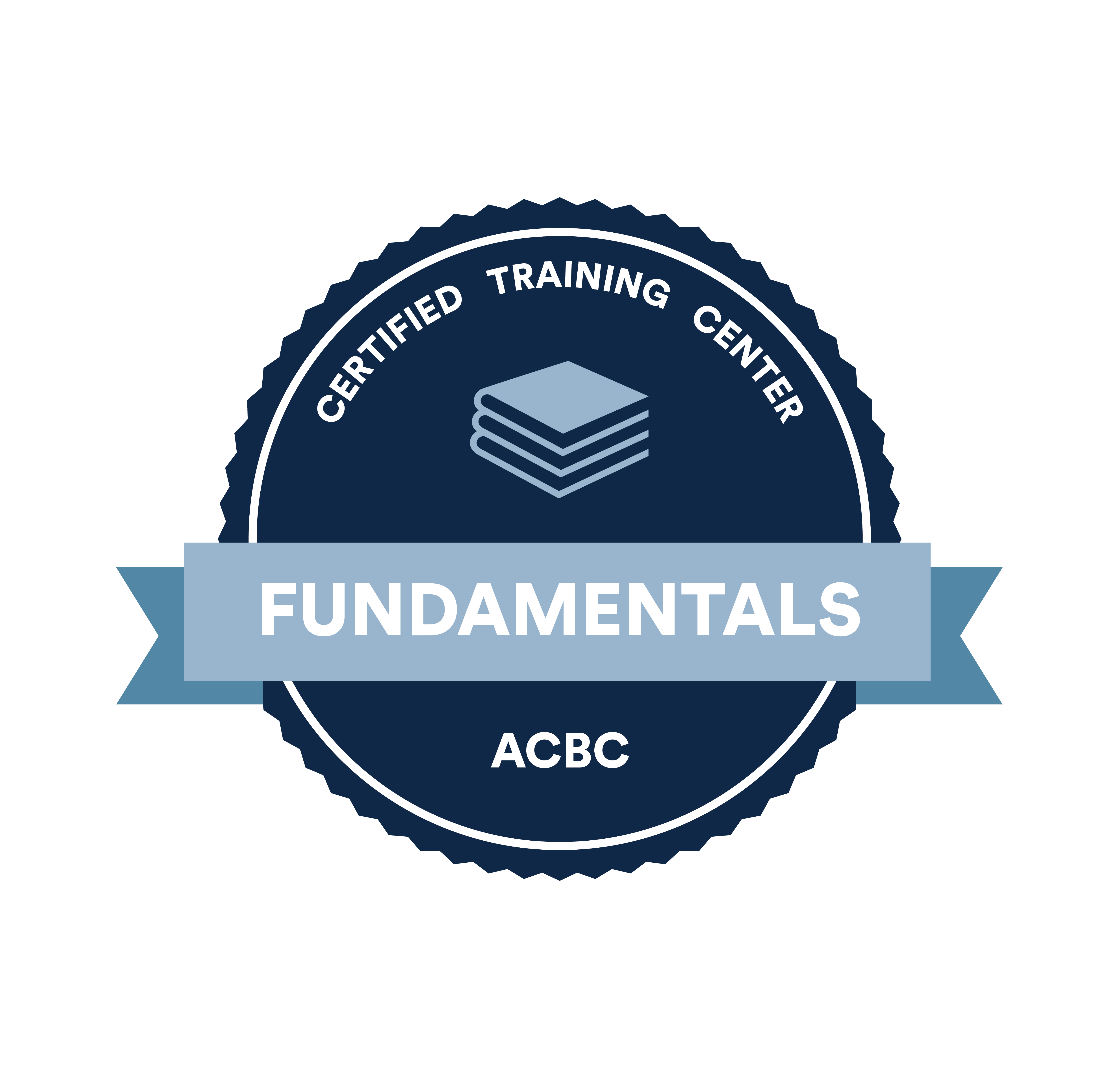 